Today I Need Your Attention!Look at pretty dishes with unreal bodies!LOOK AT ALL OF THEM HEREFIND BY NICK: marta1292326OPEN HERE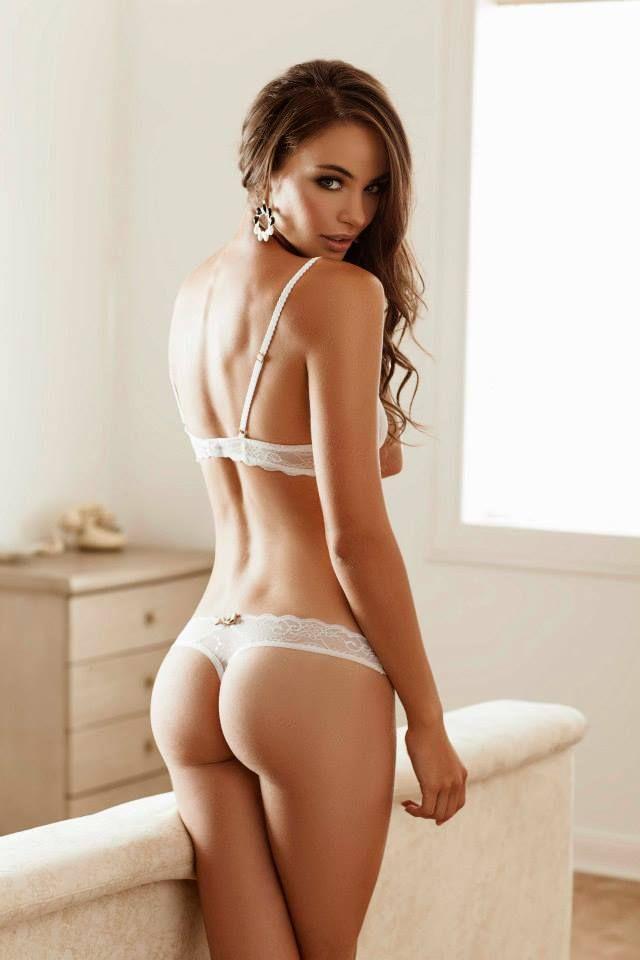 unsubscribe